Ćwiczenie 1Polecenie: Rzucaj kostką do gry razem z innym graczem i wykonuj ćwiczenia zapisane poniżej. Ćwicz przed lustrem.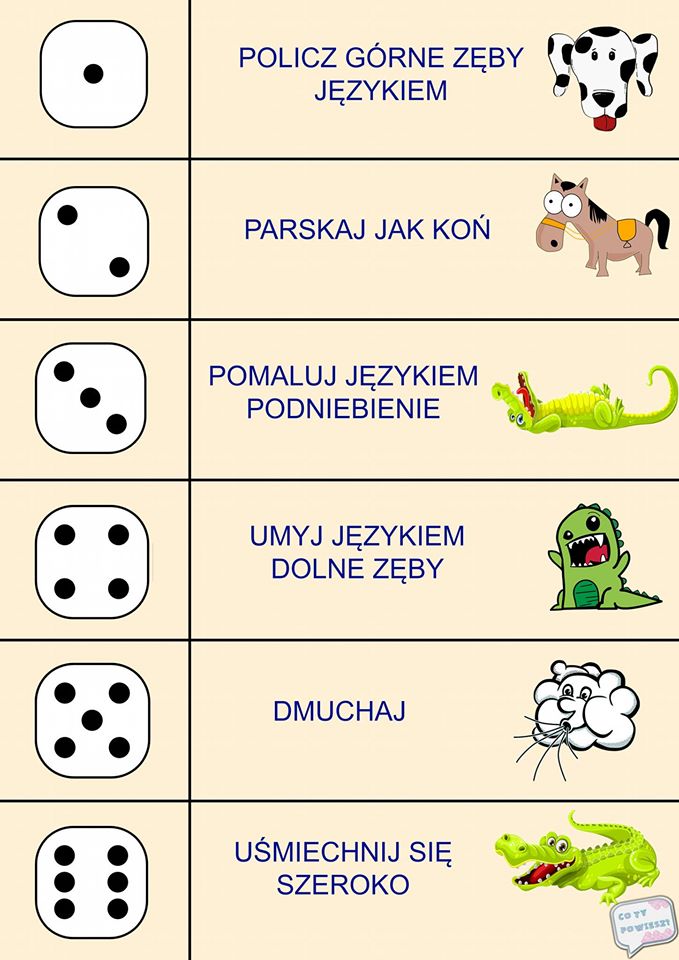 Ćwiczenie 2Polecenie: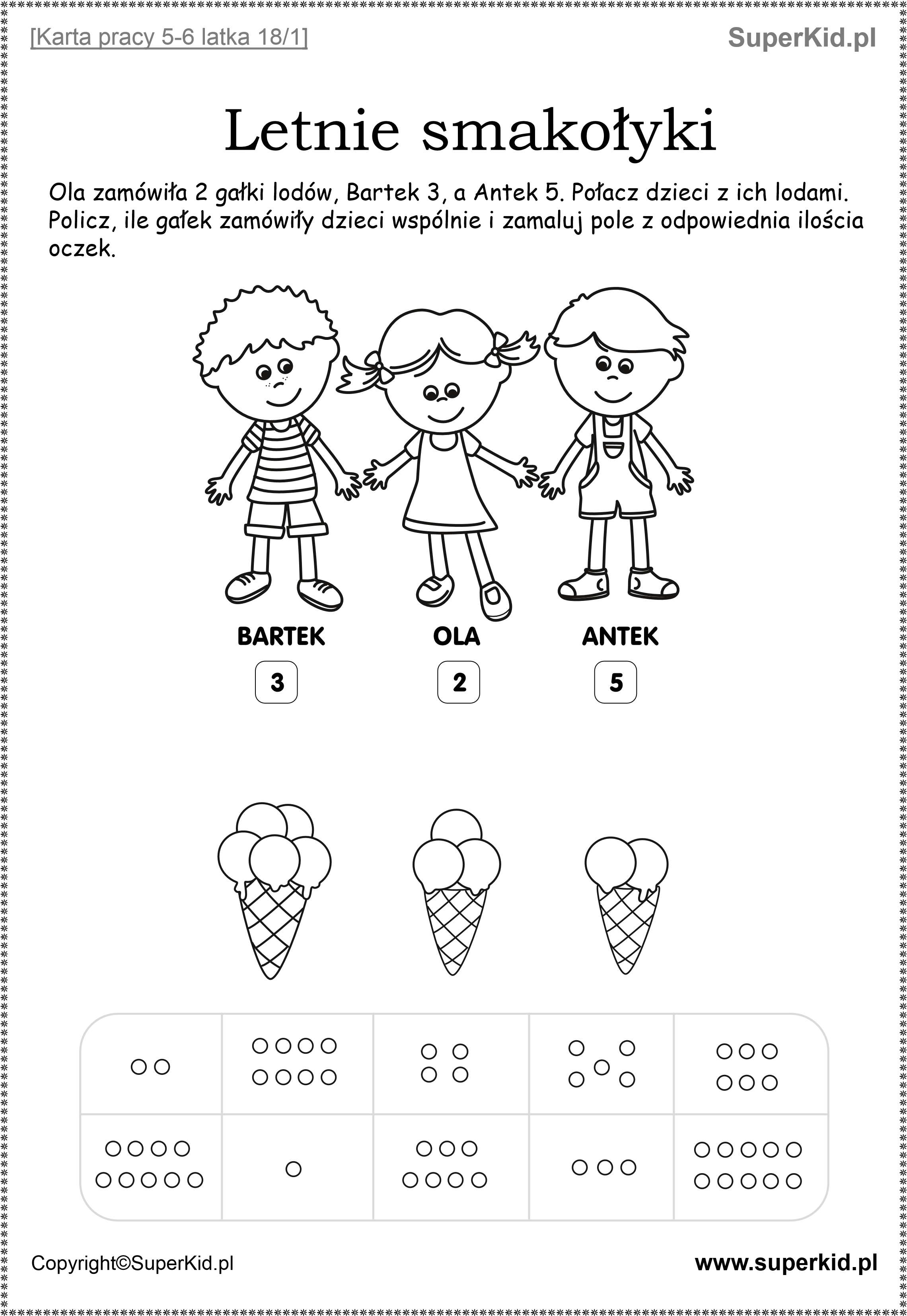 Ćwiczenie 3Polecenie: Opowiedz jak się bawią dzieci. Powiedz czy dobrze się bawią. Kto jest smutny? Jak myślisz dlaczego?Wymyśl zabawę, w którą wszystkie dzieci będą się mogły bawić razem.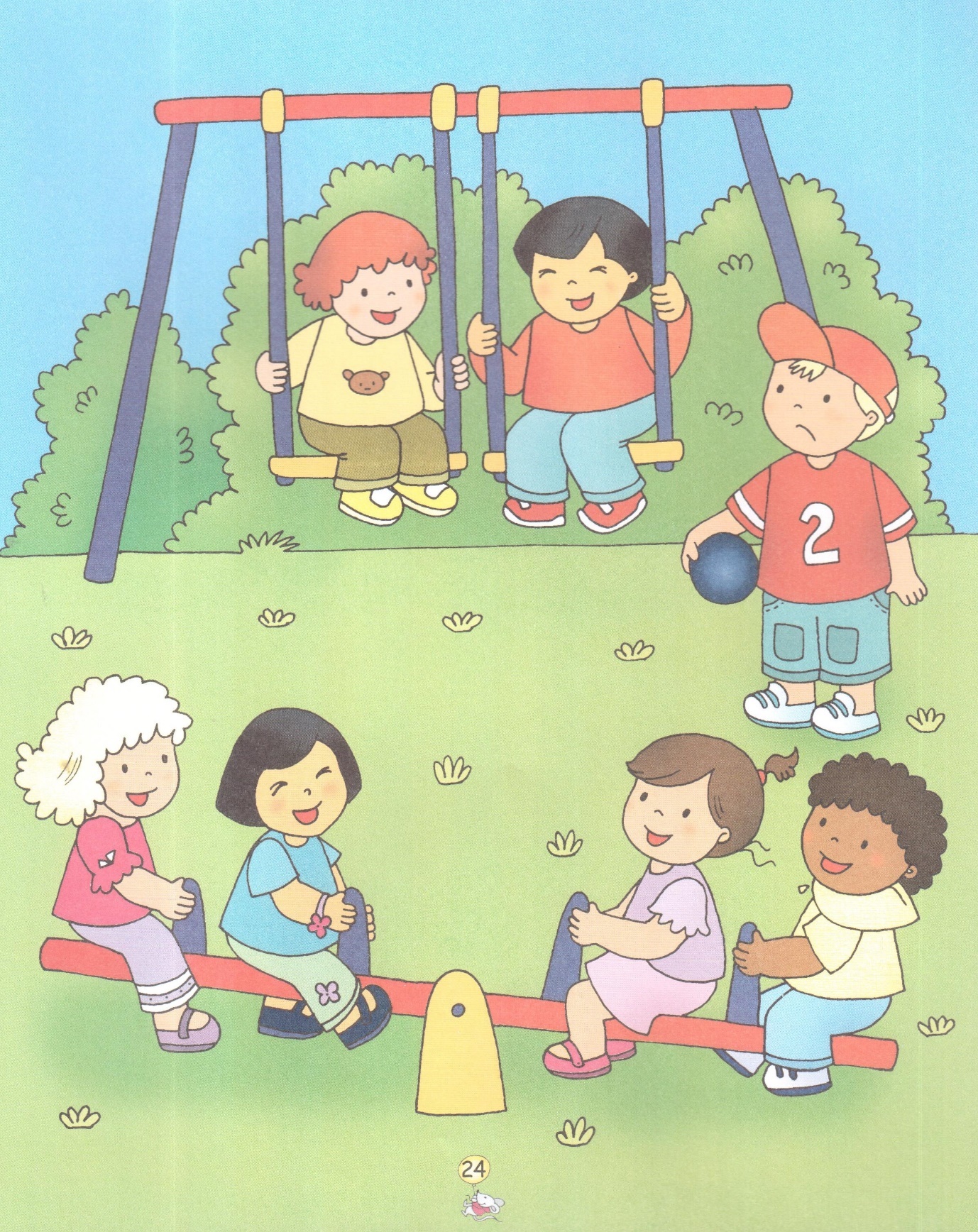 Ćwiczenie 4Polecenie: Policz rybki każdej odmiany. Obok każdej rybki pod akwarium narysuj tyle czerwonych trójkątów, ile takich rybek jest w akwarium.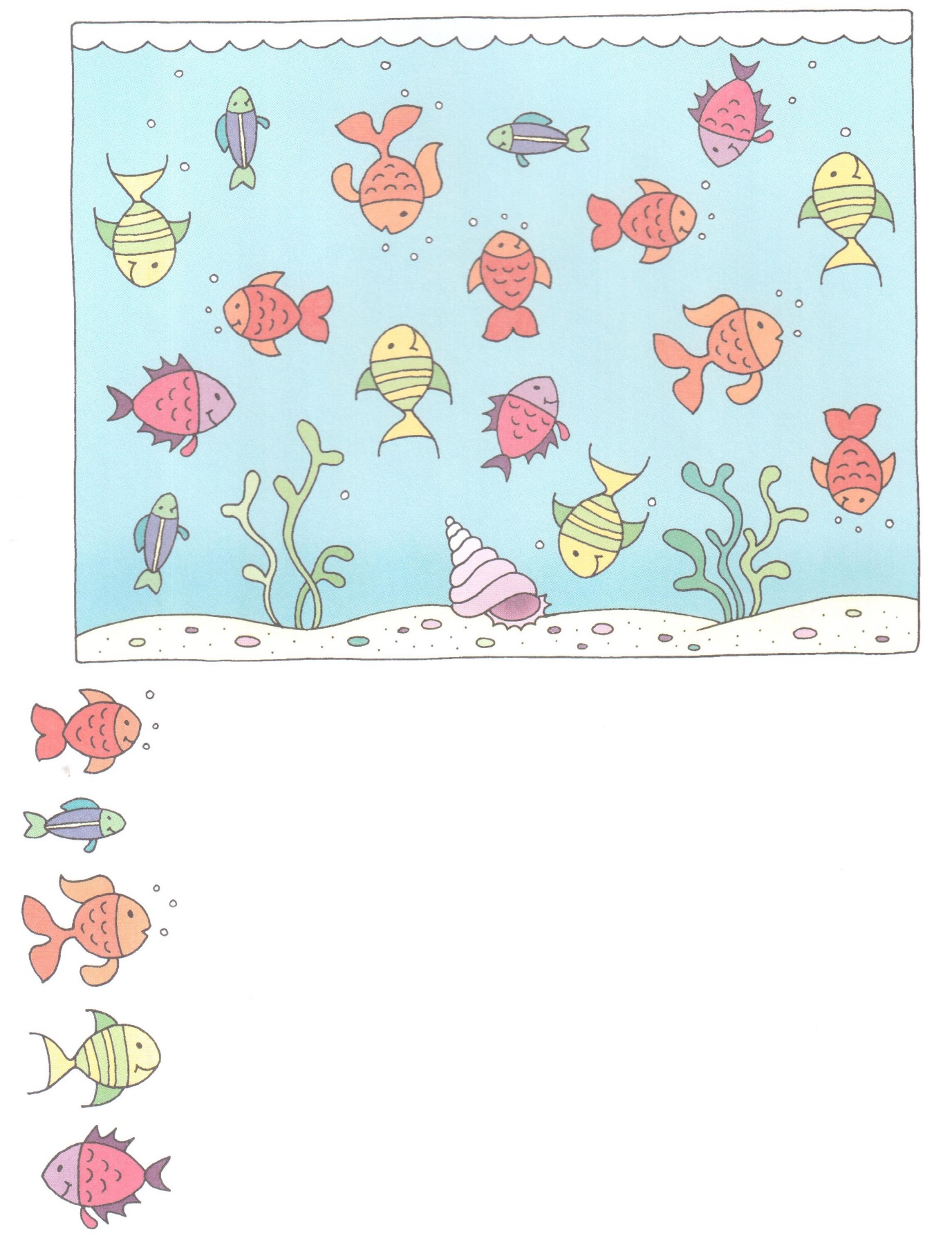 Ćwiczenie 5Polecenie: Po źdźbłach trawy spacerują gąsienice. Tę na górze pokoloruj tak, by wyglądała tak samo jak ta na dole.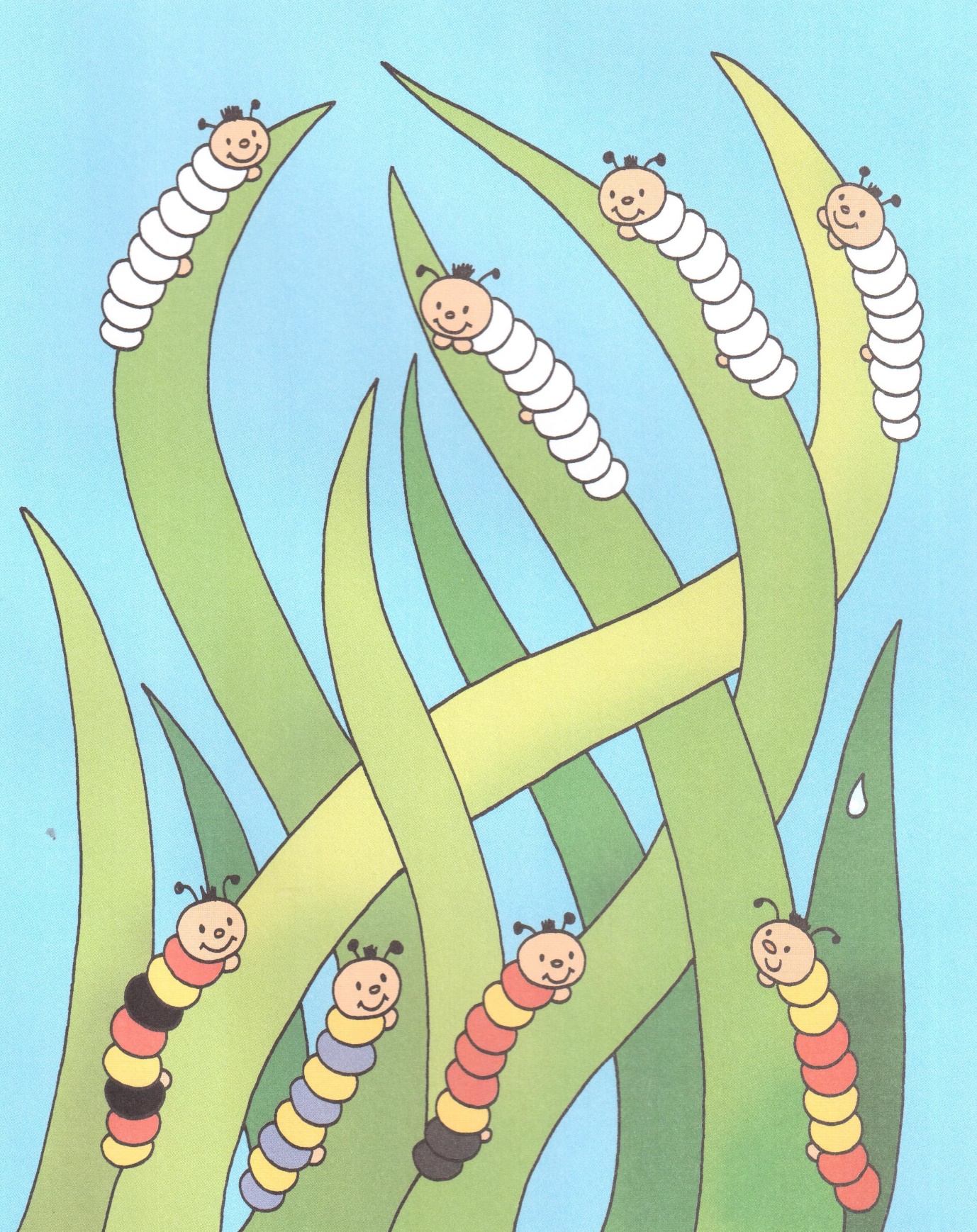 Ćwiczenie 6Polecenie: Małe zwierzęta na górze patrzą w lewą stronę. Jakie to zwierzęta? Jakie zwierzęta są na dole? Pokoloruj zwierzę patrzące w prawą stronę.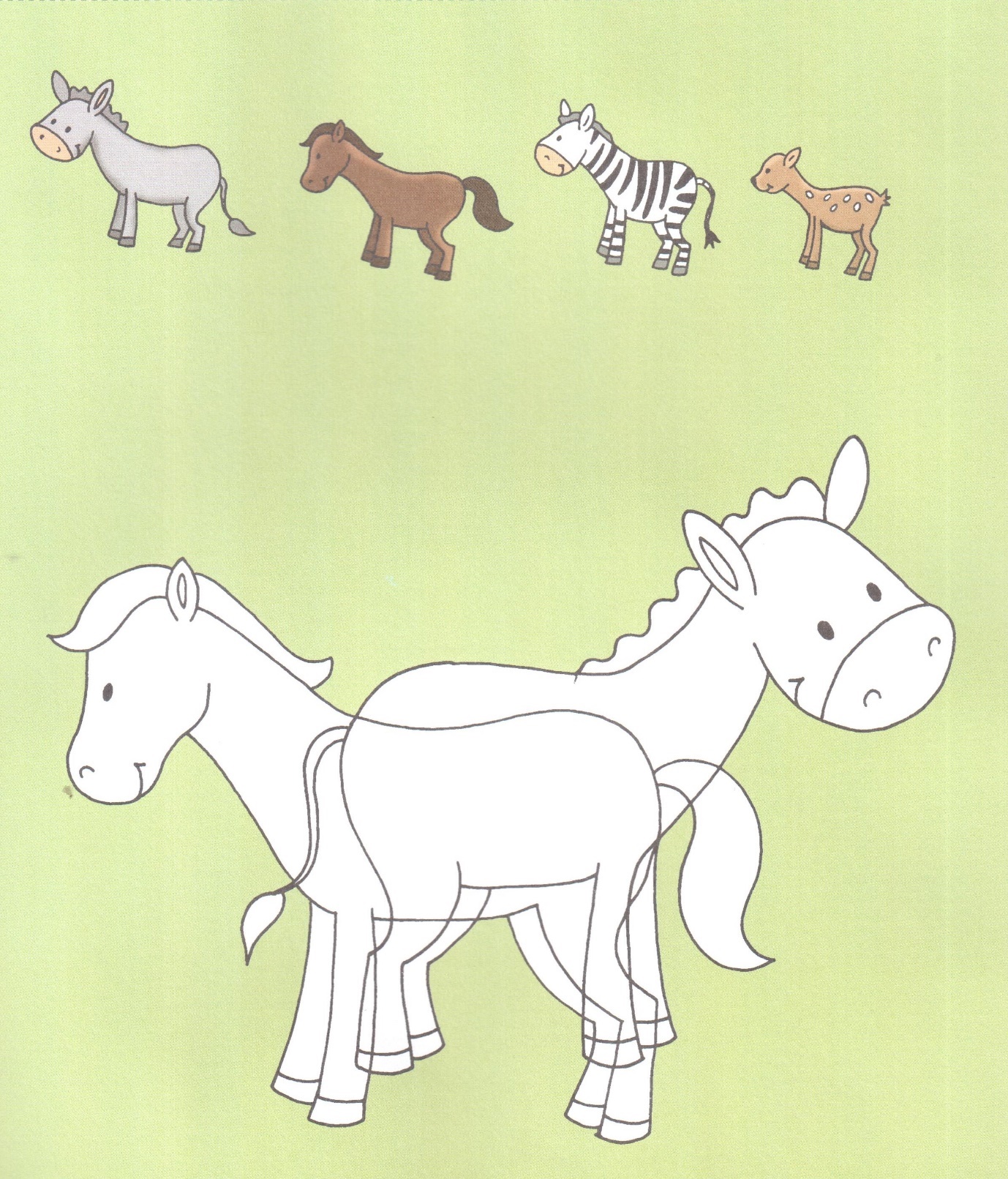 